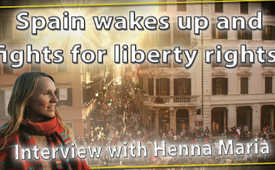 Spain wakes up and fights for liberty rights! – Interview with Henna Maria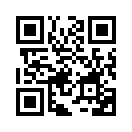 Henna Marias activism focuses on educating people about the spiritual reality of life, human and animal rights, medical freedom and self-sovereignty. In 2021, Henna became an international representative for Policías por la Libertad. In this interview Henna Maria speaks about the mission of this group.Henna Maria is an activist, speaker, writer and practitioner of ancestral healing arts, which she learnt apprenticing with the Shipibo tribe in the Amazon rainforest. She is also a devoted student of Natural Law and the Essene Way. In 2019 Henna founded Dawn of Peace, a non-profit peace organisation. Her activism focuses on educating people about the spiritual reality of life, human and animal rights, medical freedom and self-sovereignty. In 2021, Henna became an international representative for Policías por la Libertad.

The association “Police for Freedom” was created in 2020 with the aim of contributing to the well-being and social cohesion in these difficult times, both for the citizens and members of the security forces, military and security guards. The mission of this group is to re-humanise our society, bringing back trust and unity within our uniformed and civilian sisters and brothers. The peaceful marches, events and content created by Policías por la Libertad aim to educate people about their human rights, civil liberties, constitutional rights as well as the ethical code of conduct for the police and security forces.from WDSources:Henna Maria’s website:
https://dawnofpeace.org

Policías por la Libertad website:
https://www.policiasporlalibertad.org/This may interest you as well:#Coronavirus-en - www.kla.tv/Coronavirus-en

#Interviews-en - www.kla.tv/Interviews-enKla.TV – The other news ... free – independent – uncensored ...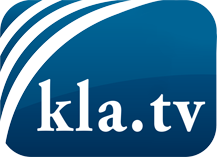 what the media should not keep silent about ...Little heard – by the people, for the people! ...regular News at www.kla.tv/enStay tuned – it’s worth it!Free subscription to our e-mail newsletter here: www.kla.tv/abo-enSecurity advice:Unfortunately countervoices are being censored and suppressed more and more. As long as we don't report according to the ideology and interests of the corporate media, we are constantly at risk, that pretexts will be found to shut down or harm Kla.TV.So join an internet-independent network today! Click here: www.kla.tv/vernetzung&lang=enLicence:    Creative Commons License with Attribution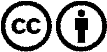 Spreading and reproducing is endorsed if Kla.TV if reference is made to source. No content may be presented out of context.
The use by state-funded institutions is prohibited without written permission from Kla.TV. Infraction will be legally prosecuted.